Циклические алгоритмыЦикл n разЭто составная команда, которая используется, когда некоторую последовательность команд нужно повторить заранее известное количество раз.нц n разСписок команд(тело цикла)кцПример 1 Составим программу закрашивания вертикального ряда, состоящего из трех клеток, считая, что РОБОТ находится где-то в центре поля.Программа с использованием цикла выглядит так:Пример 2Измените программу предыдущего примера таким образом, чтобы РОБОТ закрасил вертикальный ряд, состоящий из 5 клеток, двигаясь от нижней клетки к верхней.Пример 3Состави программу закрашивания одного ряда клеток, прилегающих к левой стене поля, считая, что изначально РОБОТ находится в левом верхнем углу поля.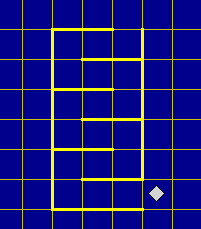 Пример 4 Составим программу, которая проведет РОБОТА по лабиринту из начального положения в точку В, используя цикл.Пример 5 Измените программу 4 примера так, чтобы РОБОТ прошел лабиринт в обратном напрвлении. Не забудьте изменить стартовые условия: переместить РОБОТА в точку В.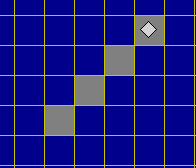 Пример 6 РОБОТ находится в правом верхнем углу поля. Составьте программу, которая закрашивает 4 клетки по диагонали, как показано на рисунке.использовать Робот
алг 
нач
. нц 3 раз
. . вниз
. . закрасить
. кц
кон